Create Your Personal Workout Plan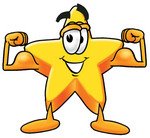 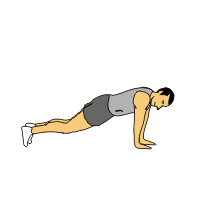 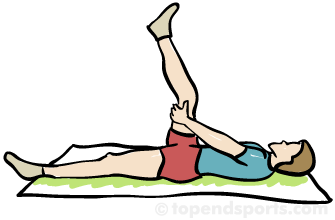 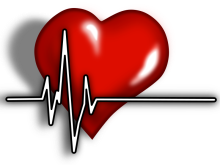 Create a balanced Personal Workout Plan of 8 different exercises. For each exercise identify the following:1. Name of the exercise;   2. How many times/how long for each exercise?   3. Draw a picture of the exercise      4. Circle which area of fitness it will improve?Adapted from: iPhys-ed.com1.2.3.4.How many times?/How long for?How many times?/How long for?How many times?/How long for?How many times?/How long for?DiagramDiagramDiagram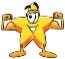 Diagram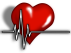 5.6.7.8.How many times?/How long for?How many times?/How long for?How many times?/How long for?How many times?/How long for?DiagramDiagramDiagramDiagram